NOM: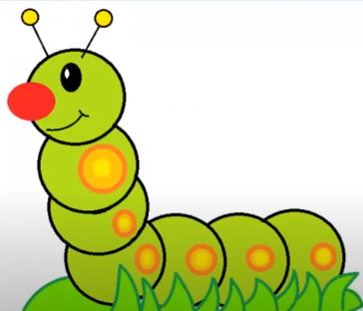 